ВведениеПосле принятия Резолюции 81 на ВАСЭ-12 КГСЭ создало новую Группу Докладчика с целью предпринять надлежащие действия, связанные с укреплением сотрудничества. Многое уже было сделано благодаря утверждению КГСЭ измененной Рекомендации A.5 серии А (Обобщенные процедуры включения ссылок на документы других организаций в Рекомендации МСЭ-Т), а также новой Рекомендации A.25 (Обобщенные процедуры включения текста в документы МСЭ-Т и других организаций). Наряду с этим было согласовано новое Добавление 5 (Руководящие принципы сотрудничества и обмена информацией с другими организациями).В целях более конкретного отражения в процедурах МСЭ-T работы по укреплению сотрудничества в сопровождающем вкладе предлагается в раздел 4 Резолюции 1 включить новый пункт, указывающий на то, что в рамках обязанностей КГСЭ, определяемых в статье 14A Устава МСЭ, а также в соответствии с задачами МСЭ-T, изложенными в Стратегическом плане, работа по этой теме должна занимать заметное место в программе КГСЭ. При этом работа в Группе Докладчика по укреплению сотрудничества КГСЭ будет продолжена.ПредложениеУчитывая, что внимание связанным с Резолюцией 81 действиям уделяется на постоянной основе, Резолюцию 81 следует исключить.SUP	IAP/46A21/1РЕЗОЛЮЦИЯ 81 (ПЕРЕСМ. ДУБАЙ, 2012 Г.)Укрепление Сотрудничества(Дубай, 2012 г.)Всемирная ассамблея по стандартизации электросвязи (Дубай, 2012 г.),Основания:	См. введение и предложение в Документе 46(Add.21).______________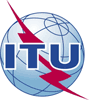 Всемирная ассамблея по стандартизации электросвязи (ВАСЭ-16) 
Хаммамет, 25 октября – 3 ноября 2016 годаВсемирная ассамблея по стандартизации электросвязи (ВАСЭ-16) 
Хаммамет, 25 октября – 3 ноября 2016 года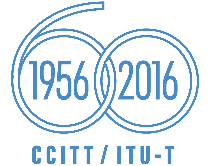 ПЛЕНАРНОЕ ЗАСЕДАНИЕПЛЕНАРНОЕ ЗАСЕДАНИЕДополнительный документ 21
к Документу 46-RДополнительный документ 21
к Документу 46-R23 сентября 2016 года23 сентября 2016 годаОригинал: английскийОригинал: английскийГосударства – члены Межамериканской комиссии по электросвязи (СИТЕЛ)Государства – члены Межамериканской комиссии по электросвязи (СИТЕЛ)Государства – члены Межамериканской комиссии по электросвязи (СИТЕЛ)Государства – члены Межамериканской комиссии по электросвязи (СИТЕЛ)ПРЕДЛАГАЕМОЕ ИСКЛЮЧЕНИЕ РЕЗОЛЮЦИИ 81 ВАСЭ-12 – 
укрепление Сотрудничества ПРЕДЛАГАЕМОЕ ИСКЛЮЧЕНИЕ РЕЗОЛЮЦИИ 81 ВАСЭ-12 – 
укрепление Сотрудничества ПРЕДЛАГАЕМОЕ ИСКЛЮЧЕНИЕ РЕЗОЛЮЦИИ 81 ВАСЭ-12 – 
укрепление Сотрудничества ПРЕДЛАГАЕМОЕ ИСКЛЮЧЕНИЕ РЕЗОЛЮЦИИ 81 ВАСЭ-12 – 
укрепление Сотрудничества Резюме: